To:		ALL AGENT PARTICIPANTS IN BSP TURKEYDate:		12 December 2014Subject:          IATA Annual Fee 2015 – Remittance date 16/12/2014Dear Agents,We hereby inform you that IATA has now raised the 2015 Annual Fee invoices. This exercise deals with the collection of the annual fee, which is charged based on the number of active codes in our systems. The collection of this fee is performed via special ADM transactions (SPDR) issued by airline code 956, and which have been uploaded into BSPLink. These SPDRs will be reflected in your billing analysis reports for November 16-30th sales, which are due for remittance on 16/12/2014.Please be informed that failure to pay the annual agency fee will leave us with no other option than to terminate the Passenger Sales Agency Agreement and remove the Agent´s name from the Agency List. When making the transfer of your November 16-30th sales to BSP, please ensure that you include clear transfer details starting with your IATA agent code: 882xxxx. If you need any additional information, please do not hesitate to contact us through our customer portal http://www.iata.org/customer-portal Sincerely Yours,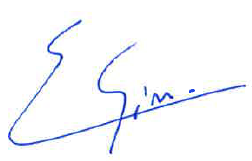 Enrique GirondoAD Remittance & SettlementOperations & Service Centre EuropeInternational Air Transport AssociationOperations & Service Centre EuropeTorre EuropaPaseo de la Castellana, 9528046 Madrid, Spain